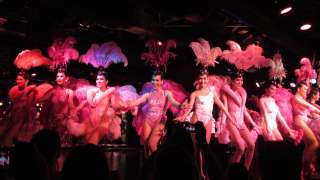 Lypso Show Ticket only 900.- Baht / Adult , 500.- Baht / ChildTicket + Dinner 1,000.- Baht / Adult , 800.- Baht / ChildTicket + Dinner + Transfer 1,500.- Baht / Adult , 1,300.- Baht/ ChildShow time : Daily 08.15 PM and 09.15 PMThe human being's natural beauty - live on stage. 

We constantly strip down decorations and costumes to the bare necessities. We minimize choreographic ambitions and create choreographies , which highlight the specific talents and abilities of our actors and actresses. We do not cater to any markets or fashions or trends.

Daily training of physical stamina , daily rehearsal of the current show and new productions , try to regain daily our motivation not to copy , not to reproduce the traded clichés and stereotypes. 

It ' s said : If you 've seen one , you 've seen them all.

The revival of the art of entertainment!

Beautifully Thai! Internationally renowned! Independently creative! Calypso Bangkok
Personal ExpensePrice exclude :Service charge 3.5% for paying by credit card charge*PRICE AND ITINERARY ARE SUBJECT TO CHANGE WITHOUT PRIOR NO